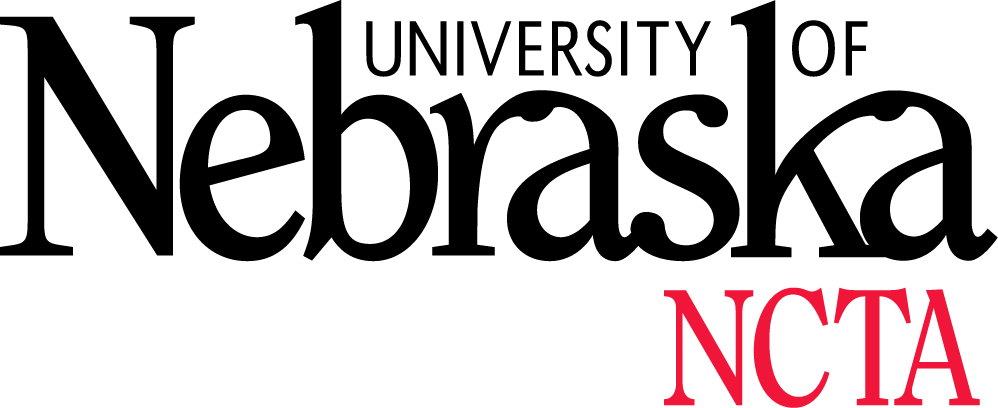 APPLICATIONForACADEMIC BANKRUPTCYStudent Name                                                              	Present DivisionDate                                                                             	Previous Division _________________________________Credit Hours Attempted  ____________________   GPA/CGPA _______________________________________Semesters to be Bankrupted:    	Semester __________________   Year ______________________                                                     		Semester __________________   Year ______________________ Starting Academic Bankruptcy in:  Semester ___________     Session___________     Year ___________Approval by:  _________________________________            	_____________________                                                 Student                                                          	Date		________________________________	    	_____________________                Academic Advisor                                   	  	 Date		________________________________           	_____________________                                             Division Chair                                               		Date		________________________________	         	_____________________                      Advisor		                                      		 Date		________________________________	         	_____________________                     Registrar				               	Date									Copies to:        	StudentDivision Secretary                        	Advisor(s)Division Chair                        	Financial Aid Office                       	Student Services